                          РОССИЙСКАЯ ФЕДЕРАЦИЯРОСТОВСКАЯ ОБЛАСТЬКРАСНОСУЛИНСКИЙ РАЙОНМУНИЦИПАЛЬНОЕ ОБРАЗОВАНИЕ«ДОЛОТИНСКОЕ СЕЛЬСКОЕ ПОСЕЛЕНИЕ»АДМИНИСТРАЦИЯ ДОЛОТИНСКОГОСЕЛЬСКОГО ПОСЕЛЕНИЯПОСТАНОВЛЕНИЕот 03.11.2020 № 89х.МолаканскийОб основных направлениях бюджетной и налоговой политики Долотинского сельского поселения на 2021-2023 годы	В соответствии со статьей 184.2 Бюджетного кодекса Российской Федерации, постановлением Администрации Долотинского сельского поселения от 25.06.2020 № 45 «Об утверждении порядка и сроков составления проекта бюджета Долотинского сельского поселения Красносулинского района на 2021 год и на плановый период 2022 и 2023 годов» Администрация  Долотинского сельского поселения, руководствуясь статьей 30 Устава муниципального образования «Долотинское сельское поселение», Администрация Долотинского сельского поселенияп о с т а н о в л я е т:1. Утвердить основные направления бюджетной и налоговой политики Долотинского сельского поселения на 2021 – 2023 годы согласно приложению.2.  Обеспечить разработку проекта бюджета Долотинского сельского поселения Красносулинского района на основе основных направлений бюджетной и налоговой политики Долотинского сельского поселения на 2021 – 2023 годы.3. Обнародовать настоящее постановление на информационных стендах и  разместить на официальном интернет-сайте Администрации Долотинского сельского поселения.4. Настоящее постановление вступает в силу со дня его подписания.	5. Контроль за выполнением настоящего постановления оставляю за собой.ОСНОВНЫЕ НАПРАВЛЕНИЯбюджетной и налоговой политикиДолотинского сельского поселения на 2021 – 2023 годыНастоящие основные направления сформированы с учетом Послания Президента Российской Федерации Федеральному Собранию Российской Федерации от 15.01.2020,утвержденного Правительством Российской Федерации Общенационального плана действий, обеспечивающих восстановление занятости и доходов населения, рост экономики и долгосрочные структурные изменения, указов Президента Российской Федерации от 2012 года и от 07.05.2018 № 204 «О национальных целях и стратегических задачах развития Российской Федерации на период до 2024 года», основных направлений бюджетной, налоговой и  таможенно-тарифной политики Российской Федерации на 2021 год и на плановый период 2022 и 2023 годов.1. Основные итоги реализации бюджетной и налоговой политикиБюджетная политика, проводимая Администрацией Долотинского сельского поселения, ориентирована на обеспечение сбалансированности и устойчивости бюджетной системы Долотинского сельского поселения, решение первоочередных задач, поставленных Президентом Российской Федерации, Губернатором Ростовской области, главой Администрации Красносулинского района и главой Администрации Долотинского сельского поселения.По итогам 2019 года наблюдается следующая динамика доходов и расходов бюджета поселения Долотинского сельского поселения Красносулинского района (далее – бюджет поселения). В 2019 году объем доходов местного бюджета составил 11 871,7 тыс. рублей, снижение к 2018 году на  26 026,9 тыс. рублей или на 31,3 процента. Расходы составили  11 851,6 тыс. рублей, снижение на 26 488,2 тыс. рублей или на 32,3 процента. По результатам исполнения местного бюджета в 2019 году сложилось превышение доходов над расходами (профицит бюджета поселения) в сумме  20,1 тыс. рублей.2019 год выполнен с уменьшением налоговых и неналоговых доходов по сравнению с предшествующим годом. Получено 2828,0   тыс. рублей с уменьшением к 2018 году на 195,2 тыс. рублей, или 93,5  процентов. В Долотинском сельском поселении создаются благоприятные условия для осуществления предпринимательской и инвестиционной деятельности как основного источника обеспечения наполняемости местного бюджета собственными доходами.Безвозмездные поступления в местный бюджет в 2019 году составили 9 043,7 тыс. рублей, снижение к 2018 году на 25 831,7 тыс. рублей или на 25,9 процентов.С учетом федеральных инициатив осуществлен переход на новый порядок определения налоговой базы по налогу на имущество физических лиц исходя из кадастровой стоимости объектов налогообложения.Бюджетная политика в сфере бюджетных расходов направлена на решение социальных и экономических задач Долотинского сельского поселения.Бюджетные расходы отмечаются социальной направленностью. Финансово обеспечены и выполнены обязательства перед гражданами в части предоставления и обеспечения качественными услугами в социальной сфере. Расходы на  культуру, спорт и  социальную политику ежегодно составляют более 10% расходов местного бюджета. В 2019 году их объем составил 1934,4 тыс. рублей. В сфере повышения качества оказания  муниципальных услуг начиная с 2018 года ведется региональный перечень (классификатор)  муниципальных услуг, не включенных в общероссийские базовые (отраслевые) перечни (классификаторы)  муниципальных услуг, и работ, необходимый для формирования муниципального задания. С 2019 года региональный перечень (классификатор) муниципальных услуг размещается на  едином портале бюджетной системы Российской Федерации.Значительная часть  расходов бюджета предусмотрено в рамках реализации муниципальных программ Долотинского сельского поселения. В 2019 году на реализацию 8 муниципальных программ Долотинского сельского поселения направлено  11 159,1 тыс. рублей или 94,2 процента всех расходов бюджета Долотинского сельского поселения Красносулинского района.В соответствии с Соглашением о мерах по повышению эффективности использования бюджетных средств и увеличению поступлений налоговых и неналоговых доходов бюджета муниципального образования, а также о предоставлении дотации на выравнивание бюджетной обеспеченности поселений из областного бюджета бюджету Долотинского сельского поселения Красносулинского района   от  26.04.2019  №  18/5д, постановлением Администрации Долотинского сельского поселения от 10.06.2019 № 49  «Об утверждении плана мероприятий по росту доходного потенциала Долотинского сельского поселения, оптимизации расходов бюджета Долотинского сельского поселения и совершенствованию долговой политики Долотинского сельского поселения до 2024» обеспечен контроль за планированием и исполнением местных бюджетов. 2. Основные цели и задачи бюджетнойи налоговой политики на 2021 – 2023 годыБюджетная и налоговая политика на 2021 – 2023 годы сохранит свою направленность на реализацию приоритетных задач социально-экономического развития Долотинского сельского поселения, будет ориентирована на достижение национальных целей развития посредством участия в реализации региональных проектов в соответствии с Указом Президента Российской Федерации от 07.05.2018 № 204.Основным инструментом достижения национальных целей развития будут являться региональные проекты, формируемые с шестилетним горизонтом планирования.  Важной задачей будет являться обеспечение приоритизации структуры расходов, ориентированной на создание справедливой системы социального обеспечения, повышение качества институтов развития человеческого капитала, опережающее развитие современной инфраструктуры.Для достижения целей экономического роста и повышения уровня жизни граждан  необходимо создание комфортных условий для повышения производственной и инвестиционной активности, обеспечение стабильных фискальных условий налоговой политики для возможности долгосрочного планирования деятельности хозяйствующих субъектов экономики.2.1. Меры налогового стимулированияБудет продолжено применение мер, направленных на развитие доходной базы, улучшение администрирования доходов, концентрацию имеющихся ресурсов на приоритетных направлениях социально-экономического развития.В связи с внедрением на федеральном уровне единого механизма анализа объемов налоговых льгот и оценки их эффективности будет утвержден порядок формирования перечня муниципальных налоговых расходов и порядок оценки их эффективности с учетом новых подходов, определенных постановлением Правительства Российской Федерации от 22.06.2019 № 796 «Об общих требованиях к оценке налоговых расходов субъектов Российской Федерации и муниципальных образований»..2.2. Развитие проектных принципов управления  В приоритетном порядке будут предусмотрены бюджетные ассигнования на выполнение проектов, направленных на реализацию федеральных и региональных проектов, входящих в состав национальных проектов. Реализация муниципальных программ Долотинского сельского поселения с учетом проектных принципов управления, обусловленных реализацией Указа Президента Российской Федерации от 07.05.2018 № 204, потребует построения гибкой и комплексной системы управления бюджетными расходами,  операционной эффективности использования бюджетных средств.С учетом интеграции реализуемых в рамках данного указа проектов, муниципальные программы Долотинского сельского поселения должны стать простым и эффективным инструментом организации как проектной, так и текущей деятельности муниципальных органов, отражающим взаимосвязь затраченных ресурсов и полученных результатов.2.3. Эффективность органов муниципального управления и внутреннего муниципального финансового контроля Эффективность деятельности органов местного самоуправления Долотинского сельского поселения  будет определяться с учетом достижения целей, установленных Указом Президента Российской Федерации от 07.05.2018 № 204, а также показателей в соответствии с Указами Президента Российской Федерации  от 25.04.2019 № 193 «Об оценке эффективности деятельности высших должностных лиц (руководителей высших исполнительных органов государственной власти) субъектов Российской Федерации и деятельности органов исполнительной власти субъектов Российской Федерации».На основании бюджетного законодательства предусмотрены меры персональной ответственности за не достижение установленных показателей.Нормативно-правовое регулирование бюджетного процесса будет осуществляться на основе изменений бюджетного законодательства на федеральном уровне и необходимости разработки новых нормативных правовых актов, обязательных к принятию согласно установленным требованиям.Прозрачность и возможность контроля будет обеспечена посредством увязки направлений расходов с измеримыми результатами федеральных и региональных проектов.Необходимым условием повышения эффективности бюджетных расходов будет обеспечение подотчетности (подконтрольности) бюджетных расходов, которое предполагает:применение единых федеральных стандартов внутреннего муниципального финансового контроля, устанавливающих единые принципы определения и основания проведения проверок, ревизий, обследований;совершенствование риск-ориентированных подходов к планированию контрольной деятельности; совершенствование методологической базы осуществления муниципального финансового контроля;В соответствии с изменениями, внесенными в Бюджетный кодекс Российской Федерации Федеральным законом от 26.07.2019 
№ 199-ФЗ «О внесении изменений в Бюджетный кодекс Российской Федерации в части совершенствования государственного (муниципального) финансового контроля, внутреннего финансового контроля и внутреннего финансового аудита» предусмотрено внесение изменений в нормативно-правовую базу в части уточнения положений по осуществлению внутреннего муниципального финансового контроля и внутреннего финансового аудита на основании утвержденных федеральных стандартов.3. Повышение эффективности и приоритизация бюджетных расходовБюджетная политика в сфере расходов будет направлена на безусловное исполнение действующих расходных обязательств, в том числе с учетом их приоритизации и повышения эффективности использования финансовых ресурсов.В целях создания условий для эффективного использования средств местного бюджета  и мобилизации ресурсов продолжится применение следующих основных подходов:формирование расходных обязательств с учетом переформатирования структуры расходов местного бюджета, исходя из приоритетов, установленных в национальных проектах;разработка бюджета на основе муниципальных программ Долотинского сельского поселения;обеспечение реструктуризации бюджетной сети, при условии сохранения качества и объемов муниципальных услуг;замещение расходов областного бюджета, направляемых муниципальным бюджетным  учреждениям Долотинского сельского поселения в форме субсидий на оказание муниципальных услуг (выполнение работ), альтернативными источниками финансирования, а также использования минимальных базовых нормативов затрат на оказание муниципальных услуг;исключение установленных расходных обязательств, не связанных с решением вопросов, отнесенных Конституцией Российской Федерации, федеральными и областными законами к полномочиям органов местного самоуправления Долотинского сельского поселения;активное привлечение внебюджетных ресурсов, направление средств от приносящей доход деятельности, в том числе на повышение оплаты труда отдельным категориям работников, поименованных в указах Президента Российской Федерации 2012 года;совершенствование модели исполнения полномочий по внутреннему муниципальному финансовому контролю на всех этапах бюджетного процесса;развитие модели предварительного контроля, нацеленного на предотвращение нарушений;обеспечение соблюдения финансовой дисциплины при использовании бюджетных средств;совершенствование межбюджетных отношений.4. Основные подходы к формированию межбюджетных отношенийМежбюджетные отношения в 2021-2023 годах будут направлены на содействие сбалансированности местного бюджета, повышение эффективности организации бюджетного процесса на муниципальном уровне, обеспечение контроля за расходованием бюджетных средств.	Приоритетным направлением деятельности будет являться совершенствование межбюджетных отношений и дальнейшее развитие организации местного самоуправления, совершенствование системы разграничения полномочий исходя из изменений федерального законодательства и необходимости достижения задач, поставленных Указом Президента Российской Федерации от 07.05.2018 № 204.	В соответствии с изменениями в Бюджетный кодекс Российской Федерации формирование межбюджетных отношений будет осуществляться с учетом уточнения бюджетных полномочий муниципальных образований, форм, порядков и условий предоставления межбюджетных трансфертов, подходов, связанных с ограничениями по организации бюджетного процесса на муниципальном уровне, контролем за их исполнением и применением мер ответственности к нарушителям.   		Сектору экономики и финансов Администрации Долотинского сельского поселения необходимо принятие мер по повышению качества бюджетного планирования, управления муниципальными финансами, по соблюдению надлежащей финансовой дисциплины.Глава Администрации Долотинского сельского поселения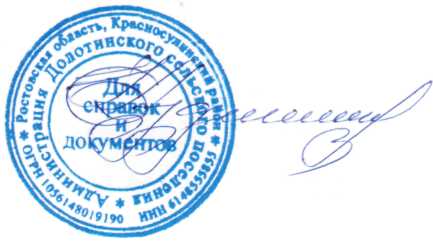 Е.Н.Кудинова                  Приложениек постановлению АдминистрацииДолотинского сельского поселения                 от  03.11.2020 № 89